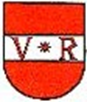 Gemeindeverwaltung Weilen u.d.R. 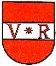 Angelstraße 172367 Weilen u.d.R. Antrag auf Erteilung einer Absonderungsbescheinigung nach § 7 Abs. 1 CoronaVO AbsonderungBitte fügen Sie Ihre Testergebnisse zur Freitestung diesem Dokument an.1. Angaben zur Person 1. Angaben zur Person Name Vorname GeburtsdatumGeburtsortAnschrift Anschrift TelefonE-Mail2. Angaben zur Absonderung2. Angaben zur Absonderung2. Angaben zur Absonderung2. Angaben zur AbsonderungBeginn der AbsonderungBeginn der AbsonderungBeginn der AbsonderungBeginn der AbsonderungPositiv getestete PersonKontaktpersonKontaktpersonHaushaltsangehörigerFreitestung nach § 4 Abs. 4 CoronaVO Absonderung (gilt nur für Kontaktpersonen und Haushaltsangehörige)Freitestung nach § 4 Abs. 4 CoronaVO Absonderung (gilt nur für Kontaktpersonen und Haushaltsangehörige)Freitestung nach § 4 Abs. 4 CoronaVO Absonderung (gilt nur für Kontaktpersonen und Haushaltsangehörige)Freitestung nach § 4 Abs. 4 CoronaVO Absonderung (gilt nur für Kontaktpersonen und Haushaltsangehörige)    	 Ja                         				      	 Nach 5 Tagen PCR-Test	 Nach 5 Tagen Schnelltest (Nur für Schüler)	 Nach 7 Tagen Schnelltest     	 Ja                         				      	 Nach 5 Tagen PCR-Test	 Nach 5 Tagen Schnelltest (Nur für Schüler)	 Nach 7 Tagen Schnelltest 	 Nein		 Nein	